Памятка по выбору плодоовощной продукции, в частности – арбузов и дынь1 августа- начало сезона по продажам бахчевых культур.В целях профилактики правонарушений при реализации бахчевых культур на территории города Белокурихи, Алтайского, Быстроистокского, Петропавловского, Смоленского, Советского и Солонешенского  районов, и обеспечения санитарно-эпидемиологического благополучия населения Филиал ФБУЗ «Центр гигиены и эпидемиологии в Алтайском крае в г.Белокурихе» напоминает:— в соответствии с санитарными правилами реализация бахчевых культур может осуществляется в продовольственных магазинах, на рынках, в палатках, с торговых лотков оборудованных навесами (при наличии разрешения органа муниципального образования);— оборот бахчевых культур (транспортировка, хранение и реализация) допускается только при наличии документов, подтверждающих их происхождение, качество, безопасность;— бахчевые культуры непромышленного производства, реализуемые на рынках, лотках, подлежат продаже после проведения санитарно-ветеринарной экспертизы с выдачей в установленном порядке ветеринарного свидетельства (справки) установленного образца;— реализуемая продукция должна соответствовать ГОСТу, согласно которому плоды должны быть свежими, целыми, чистыми, здоровыми, зрелыми;— арбузы и дыни должны складироваться на поддонах и подтоварниках. Покупателю в наглядной и доступной форме должна быть доведена информация о товаре:— наименование товара и его ботанического сорта,— дата сбора продукции,— наименование товаропроизводителя,— подтверждение безопасности товара.Кроме того: — на реализуемую продукцию должны быть оформлены ценники с указанием ботанического сорта, цены за единицу веса, подписи ответственного лица или печати организации, даты оформления;— продавец обязан иметь и содержать в исправном состоянии средства измерения, своевременно в установленном порядке проводить их метрологическую поверку;— продавцы, осуществляющие торговлю, должны иметь на рабочем месте личную медицинскую книжку установленного образца, в которую внесены данные о результатах обязательного медицинского обследования. Запрещается реализация бахчевых культур: — в неустановленных местах торговли: во дворах домов, на прилегающих к рынкам территориях, тротуарах, на газонах, обочинах дорог;— без сопроводительных документов, подтверждающих происхождение, качество и безопасность товара;— не допускаются к реализации плоды раздавленные, треснутые, помятые, гнилые и загнившие;— взвешивание товара на бытовых весах не допускается;— запрещается реализация бахчевых культур с земли, а также их реализация частями и с надрезами.Для сведения: Норма содержания нитратов в арбузах — до 60 мг на 1 кг веса, в дынях — до 90 мг на 1 кг веса. При покупке некачественного товара в соответствии с законом «О защите прав потребителей» его можно вернуть продавцу.По вопросам нарушения требований при реализации бахчевых культур на территории города Белокурихи и прилегающих районов можно обратиться по телефонам:8(38577) 34-1-24, 34-1-28,по электронной почте: gig.obuch-BL2015@yandex.ru, на сайтах: https://vk.com/id522877400 ,   https://www.ok.ru/на личном приеме по адресу: г.Белокуриха, ул. 8 Марта, 15 в рабочие дни с 9-00 до 16-00.Задать интересующие вопросы можно по телефону Единого консультационного центра Роспотребнадзора: 8-800-555-49-43 (круглосуточно, без выходных, звонок бесплатный).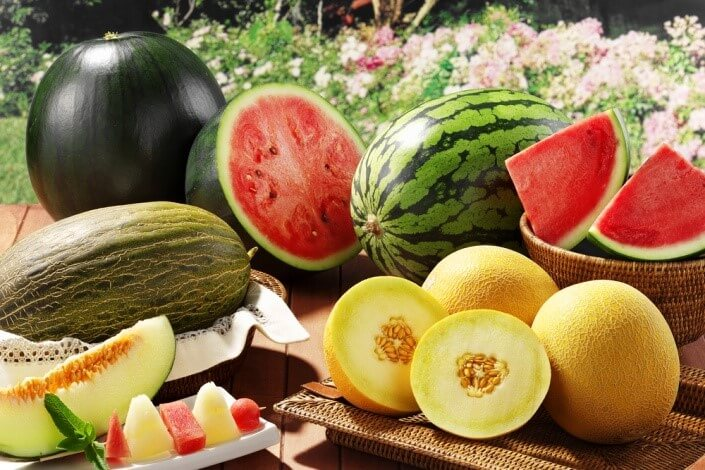 